本次督导日期/时间督导地点督导姓名 叶锦熙 香港顾问受督导者姓名受督导者期望/督导提出本次督导的要点		督导给出的建议、意见及布置的任务“心灵手巧，与爱同行”--社区困难家庭帮扶手工坊制作活动中哪些手工活动比较合适且有经济价值，适合义卖？社工首先向叶督导介绍“心灵手巧，与爱同行”社区困难家庭帮扶项目的内容：包括5场手工坊、2场义卖和3次入户探访活动。让叶督导了解桂湾社区的大致困难群体和人数。可从这些手工着手：结合中心已有的活动丝网花、头饰，还可以开展手绳、插花、魔术汽球、魔术用具等手工。参巧香港环保肥皂、清洁剂、化妆品的制作, 一来可有经济价值, 二来也可推动绿色社区、绿色生活。玩具、钟表、饰物(可找厂商捐助)手工艺品 (可找专业导师义教, 然后在中心寄卖及大型活动中售卖) 培养手工制作活动核心成员，让她们协助充当志愿者导师，把这些手艺再转教给其他学员。参考资料:(一)多年来，乐施会致力为妇女创造机会，好让她们发挥潜能，亦藉此让她们在社会上获得跟男性一样的认同及待遇。在河南的周山村，我们与伙伴机构一起成立妇女手工艺小组，小组不但教授妇女刺绣工艺，更协助她们出售手工艺品，赚取额外收入。手工艺小组不单在财政上帮助妇女，亦扩阔她们的社交圈子，同时令她们及其他村民明白，妇女是社会重要的一份子。(http://www.oxfam.org.hk/tc/enews_2628.aspx)(二) 市妇联阳光妈妈项目-旦旦  22:12浏览(46)【特大喜讯】
热烈祝贺唐英女士成功接到第一笔订单。别看只有几百块的订单，却是对我们阳光妈妈积极付出最好的肯定和反馈。  
自，唐英特地从光明赶来，参加了市妇联阳光妈妈项目组织的罗湖区木棉岭再就业帮扶中心实地参观考察，当日就下定决心加入我们这个帮扶队伍。
说干就干的她，立马直接就进入公明厂里接受正规的培训。
这不，“”五一劳动节“”一过，唐英就要收获自己劳动的果实了，成功挖到第一桶金。  
我相信，不久就会有第二笔、第三笔，几千块、几万块的订单，甚至更大的订单。
我也相信，凭着阳光妈妈们自己的用心、自己的努力和付出，加上市妇联阳光妈妈为你护航，以及我们爱心企业的助力，唐英可以，其他阳光妈妈也可以成功！！！
加油，阳光姐妹们！！！收起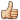 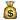 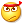 現在及未來有什么具体計划、活动及期望成效?义卖活动准备将结合手工坊作品和居民捐赠的卫浴毛巾架等闲置品，结合社区儿童跳蚤市场—闲置物品的交易或以物换物，社区的各种便民资源（如缝补衣服，电器修理）进行摆滩义卖。可能要有多元化产品(手工艺)、服务(生产、售卖、到学校/院舍分享)及组织内部活动(旅行、服务), 太单一或太事工化的工作会容易枯干自主的参与度与成功经验也是维系小组的重要元素（香港非鼓队例子， 26个组员20年零流失率）妇女大使概念 – 找基金,购买物资，提供培训, 提供服务机会, 提供少许每次服务的交通津贴 → 妇女提升与妇女经济效益3、亲子家庭入户探访的注意事项叶督导推荐在香港“社工加油站”网站查找相关的资料，内已有详细的技巧介绍。可从身体的近况、天气、健康、运动，有没人探望等打开话题，了解其社交情况。注意按实际情况，不问过于隐私的问题。可利用志愿者的特殊才艺，如孩子可带乐器，或者讲故事等形式进行交流和沟通。接受督导者感受、反馈、建议和其他内容接受督导者感受、反馈、建议和其他内容经过跟叶督导的交流让我对“社区困难家庭帮扶”项目的实施思路有了更清晰的认识和理解，有利于下一步工作的顺利开展。经过跟叶督导的交流让我对“社区困难家庭帮扶”项目的实施思路有了更清晰的认识和理解，有利于下一步工作的顺利开展。